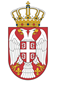 РЕПУБЛИКА СРБИЈА НАРОДНА СКУПШТИНАОдбор за спољне послове06 Број: 06-2/67-1921. фебруар 2020. годинеБ е о г р а дНа основу члана 70. став 1. алинеја прва Пословника Народне скупштинеС А З И В А М                                        95. СЕДНИЦУ ОДБОРА ЗА СПОЉНЕ ПОСЛОВЕЗА  ПОНЕДЕЉАК, 24.  ФЕБРУАР 2020. ГОДИНЕ,СА ПОЧЕТКОМ У 9,00 ЧАСОВА	За ову седницу предлажем следећиД н е в н и   р е дПредлог закона о потврђивању Протокола о одређивању тромеђне граничне тачке између Републике Србије, Црне Горе и Босне и ХерцеговинеРедовне активности сталних делегацијаУчешће сталне делегације НС РС  у Интерпарламентарној унији на састанку Надзорног одбора Групе 12+ Интерпарламентарне уније, који ће се одржати у Фагу, Република Португалија, 30. марта 2020. године. Учешће сталне делегације НС РС  у Парламентарној скупштини Савета Европе на састанку Одбора  за мониторинг Парламентарне скупштине Савета Европе, који ће се одржати у Анкари, Република Турска, од 30. до 31.марта 2020. године.    РазноСедница ће се одржати у Дому Народне скупштине, Трг Николе Пашића 13, сала I.            Моле се чланови Одбора да у случају спречености да присуствују седници Одбора, о томе обавесте своје заменике у Одбору.     ПРЕДСЕДНИК ОДБОРАПроф. др Жарко Обрадовић, с.р.